 Что знает статистика о заработной платеСведения о заработной плате работников органы статистики получают на основе федеральных статистических наблюдений в соответствии с Федеральным планом статистических работ, утвержденным распоряжением Правительства РФ.Организации, не относящиеся к субъектам малого предпринимательства, обследуются в сплошном режиме, организации малого бизнеса - выборочно. Размер среднемесячной номинальной начисленной заработной платы работников организаций рассчитывается на основе информации о среднесписочной численности работающих и фонде оплаты труда за отчетный период, которую организации представляют в органы статистики.  Этот расчет  производится в соответствии с утвержденной методикой Росстата.  Зарплата  рассчитывается в целом по области, по федеральным округам,  по Российской Федерации. Также статистики рассчитывают зарплату  по видам  деятельности и в разрезе муниципальных образований. Среднемесячная номинальная начисленная заработная плата работников организаций (с учетом субъектов малого предпринимательства) в январе – декабре 2019 года во Владимирской области  составила 32590,4 рубля. 11 место в ЦФО Если выстроить территории ЦФО по убыванию размера  средней заработной платы,  то у  Владимирской области будет  11 место из 17. Самый высокий показатель у Московской области – 54003 рубля.   Самые низкие показатели -  в Ивановской и Тамбовской областях.  Например, у соседних Рязанской и Ярославской областей  этот показатель выше, чем у нас   (34010,3  и 35571,3  рубля  соответственно). В  Ивановской и Костромской областях -  ниже (27283,6  и 30962 рубля).   В каждом муниципалитете   она своя    Территориальная дифференциация уровня заработной платы в области обусловлена структурой видов деятельности организаций городских округов и муниципальных районов.  Разрыв между наиболее высоким уровнем заработной платы и самым низким составляет  1,6 раза. Лидируют по уровню среднемесячной заработной	 платы  Петушинский район  и  город  Ковров.   Лидерство объясняется   наличием   ряда промышленных предприятий с достаточно высоким уровнем заработной платы, которые оказывают влияние на расчет среднего показателя по муниципальному образованию. Далее идет Киржачский район  и г. Владимир.  Низкую заработную плату имеют организации  Муромского, Вязниковского, Селивановского  и Меленковского районов.  Здесь  нет крупных предприятий промышленности, а жители заняты в основном в организациях социальной сферы и сферы обслуживания.   Вид экономической  деятельности – главный определяющий факторСреднемесячная зарплата в различных видах деятельности различается. В 1,5 раза превышает  среднеобластной уровень зарплата работников организаций финансовой деятельности, в 1,3 раза – заработная плата работников организаций деятельности профессиональной, научной и технической.  Ниже среднеобластного уровня (в 1,9 раза) заработная плата работников гостиниц и предприятий общественного питания, в  1,5 раза – в   организациях по административной деятельности (аренда, услуги по обслуживанию зданий и территорий, услуги трудоустройства).  В организациях обрабатывающих производств в январе-декабре 2019г.  заработная плата составила 35653 рубля, в сельском  и лесном хозяйстве – 28996  рублей, в оптовой и розничной торговле – 25180 рублей.  Реальная зарплата: «главная скрипка» у индекса цен Для того чтобы  проанализировать, как растет заработная плата по сравнению с ростом цен (опережает или отстает),  статистиками рассчитывается показатель  «реальная заработная плата».   Для этого соотносится темп роста заработной платы и индекс цен.В 2018 году реальная заработная плата во Владимирской области в процентах  к  2017  году составляла 109,9 процента, т.е.  на 9,9 п.п. опережала рост цен (темп роста зарплаты – 112,9 %,  цен – 102,8 %). В  2015 и 2016гг. ситуация была иная:  рост цен опережал рост заработной платы. Особенно в 2015 году, когда реальная заработная плата составила 91% (т.е. индекс цен на 9 процентных пункта опережал рост заработной платы).  В 2017 году реальная зарплата составила уже 103,6%,  и стала стойко опережать рост цен.  В  2019 году этот показатель составил 102,1 %,  т.е  опережение замедлилось. У  кого сколько? Среди работников отдельных  предприятий или организаций размеры заработных плат   также различаются.  Один раз в два года органы статистики  проводят  выборочное статнаблюдение  организаций по распределению работников по размерам заработной платы. В ходе данного наблюдения организации представляют информацию о ранжире работников списочного состава (полностью отработавших месяц)  по размерам заработной платы в порядке возрастания.Так по итогам последнего  раунда  данного обследования  организаций (не относящихся к субъектам малого предпринимательства)  за апрель 2019 года  на уровне минимального размера  оплаты труда  (11280 рублей) получали заработную плату  12,6 тыс.  обследуемых работников (5,2%).  В размере  ниже прожиточного минимума - 12,4 тысячи работников  (5%).  Заработную плату на уровне средней по области  и ниже  получали  154,5 тыс.  (около 63,6 %) работников организаций. Соответственно у 36,4% работников зарплата была выше среднеобластной.Разрыв между минимумом и максимумомЛюбопытный разрез. Если сравнить размер средней заработной платы 10%  работников с наименьшей заработной платой (самых низкооплачиваемых – 11228 рублей) и 10% с наибольшей заработной платой (самых высокооплачиваемых – 86352 рубля), разница между их средней заработной платой составляет  7,7 раза.Медианная зарплатаИтоги обследования позволили рассчитать медианное значение заработной платы.   Если говорить упрощенно, медиана - это такая величина, которая находится ровно посередине ряда распределения  (50% работников имеют заработную плату меньше этого значения и 50% - больше). В апреле 2019 года этот показатель в 33 регионе  составлял 28174 рубля  при средней заработной плате на крупных и средних предприятиях – 33489 рублей. По центральному  федеральному округу и по России   медиана выше – 39874, средняя – 59744 рубля, по России соответственно  34335 и 47657 рублей.Уровень квалификации  «правит балом»Органами государственной статистики проводится также  1 раз в два года  выборочное обследование размеров заработной платы работников отдельных профессий и должностей.  Так,  раунд  за октябрь 2019 года, показал следующие размеры средней заработной платы:- у специалистов высшего уровня квалификации - 35530  рублей, - специалистов среднего уровня квалификации – 31931 рублей,- у квалифицированных рабочих промышленности, строительства и транспорта -  36223 рубля,- у неквалифицированных рабочих – 20091 рубль. Заработная плата руководителей в среднем по обследованным видам деятельности составила  60273 руб., что в 1,7 раза выше зарплаты специалистов (34928 руб.),  в 2 раза выше зарплаты рабочих (29916 руб.), и в 2,9 раза выше зарплаты других служащих (20403 руб.).И никуда нам не скрыться от этого…. В общей численности работников обследованных видов деятельности женщин 57,4%. Их среднемесячная заработная плата в октябре 2019 года составила 30105 рублей. Это ниже уровня зарплаты мужчин в среднем по обследованным организациям в 1,3 раза. Самый большой разрыв отмечен в организациях по добыче полезных ископаемых и  в деятельности гостиниц и предприятий общественного питания (в 1,6 раза), а так же  в строительстве (в 1,5 раза).Образованию - да!По результатам обследования отмечается зависимость  уровня заработной платы от уровня образования. Уровень заработной платы работников с высшим профессиональным образованием превышал уровень заработной платы работников со средним (полным) общим и основным общим образованием в 1,5 раза,  со средним профессиональным  образованием - в 1,3 раза.  Презентация и пресс-релиз по работе пресс-конференции «Что знает статистика о заработной плате»  размещены на сайте Владимирстата в разделе «Публичные мероприятия» https://vladimirstat.gks.ru/actionsЛючина Ирина Станиславовна,начальник отдела статистики труда, населения и науки Владимирстата,телефон (4922)773018  P33_iluchina@gks.ruСолдатова Наталья Михайловна,  специалист  Владимирстата по взаимодействию  со СМИтел. +7(4922) 773041, 773042 доб. 0402,моб. +7 9307408865 mailto:  P33_nsoldatova@gks.ruhttps://vladimirstat.gks.ruВладимирстат в социальных сетях:https://www.facebook.com/profile.php?id=100032943192933https://vk.com/public176417789https://ok.ru/profile/592707677206https://www.instagram.com/vladimirstat33/?hl=ruПри использовании материалов Территориального органа Федеральной службы государственной статистики по  Владимирской  области в официальных, учебных или научных документах, а также в средствах массовой информации ссылка на источник обязательна/*-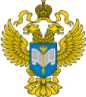 ТЕРРИТОРИАЛЬНЫЙ ОРГАН ФЕДЕРАЛЬНОЙ СЛУЖБЫ ГОСУДАРСТВЕННОЙ СТАТИСТИКИ ПО ВЛАДИМИРСКОЙ ОБЛАСТИТЕРРИТОРИАЛЬНЫЙ ОРГАН ФЕДЕРАЛЬНОЙ СЛУЖБЫ ГОСУДАРСТВЕННОЙ СТАТИСТИКИ ПО ВЛАДИМИРСКОЙ ОБЛАСТИ27 февраля 2020г.27 февраля 2020г.                                                                   Пресс-релиз 